SRG Run # 6 – 10.1km Pimpala loop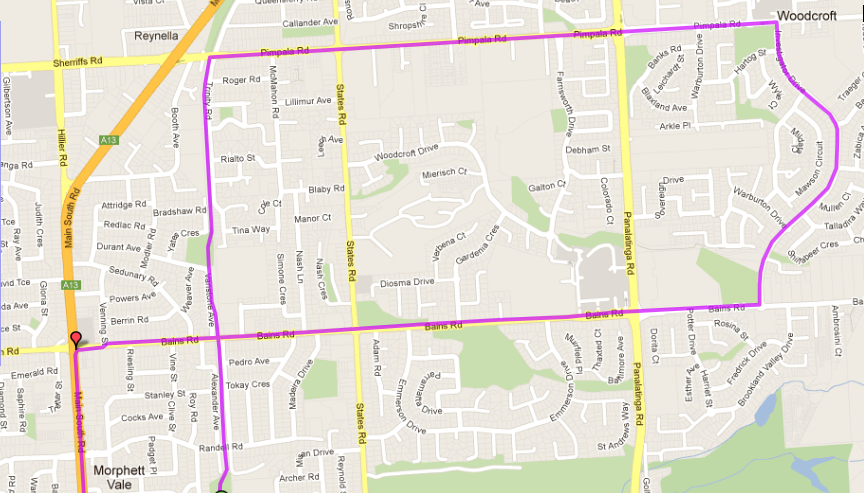 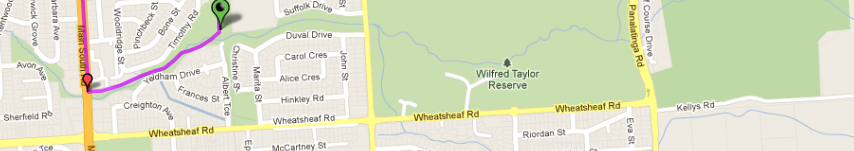 Directions:From the park head up the Bike track, Cross Bains road and continue to Pimpala Rd (Hungry Jacks/Junk Food Corner)Turn right and follow Pimpala across States Road and to Panatalinga Rd (Paramount Gym). Cross Panatalinga and continue along Pimpala till you go through a roundabout near the shopping centre on left (Park area on Right)Turn right at the roundabout (opposite Shopping centre car park) into Investigator Drive. Follow road all the way to the end (Roundabout T-Section with Bains Road)Turn right into Bains road. Cross Panatalinga (Woodcroft Shopping centre), States Road (Corner shops) and run till Main South Road lights Turn left and go downhill till Emu hotelTurn left into the Emu hotel carpark and follow the track back to the path.SRG # 6 – 5.0km Pimpala loop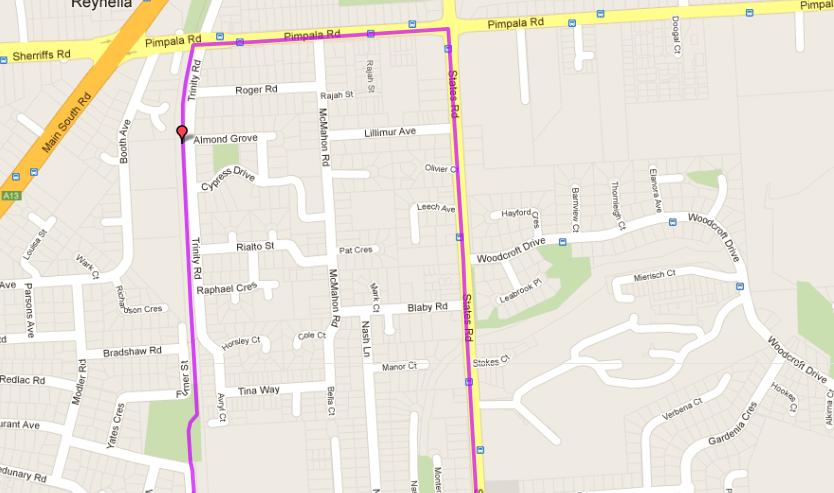 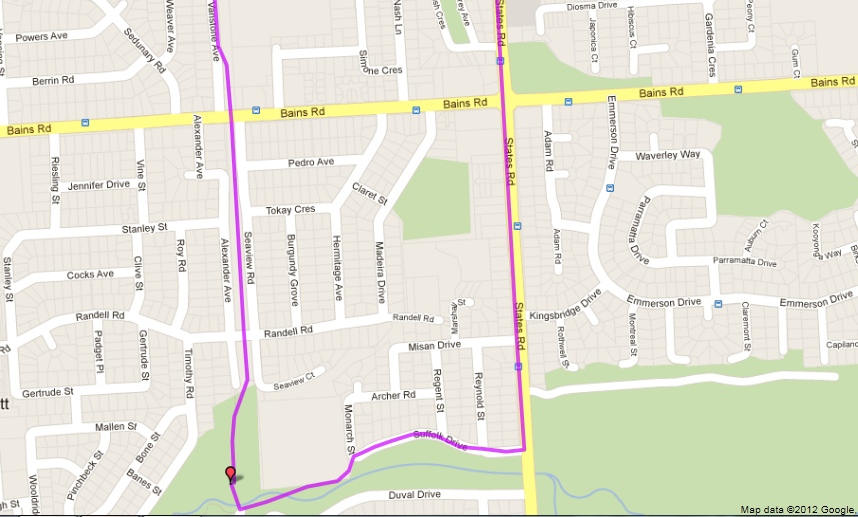 Directions:From the park head up the Bike track, Cross Bains road and continue to Pimpala Rd (Hungry Jacks/Junk Food Corner)Turn right and follow Pimpala until States Road (Roundabout with shops on left and park on right)Follow States Rd across Bains Rd until Christies Creek (opposite Sports fields)Turn right into Suffolk Drive until the school then take tunnel to Park and finishRun # 6 – 20.0km Pimpala loop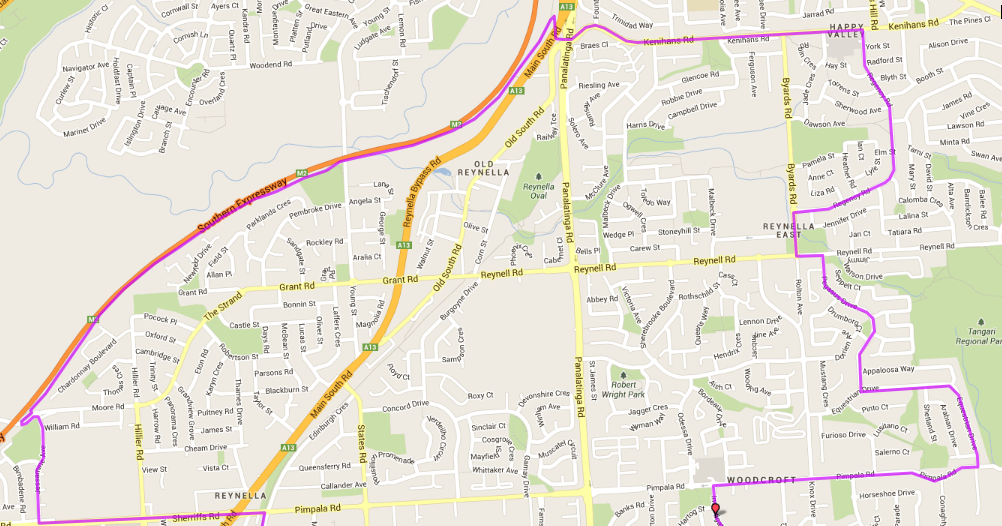 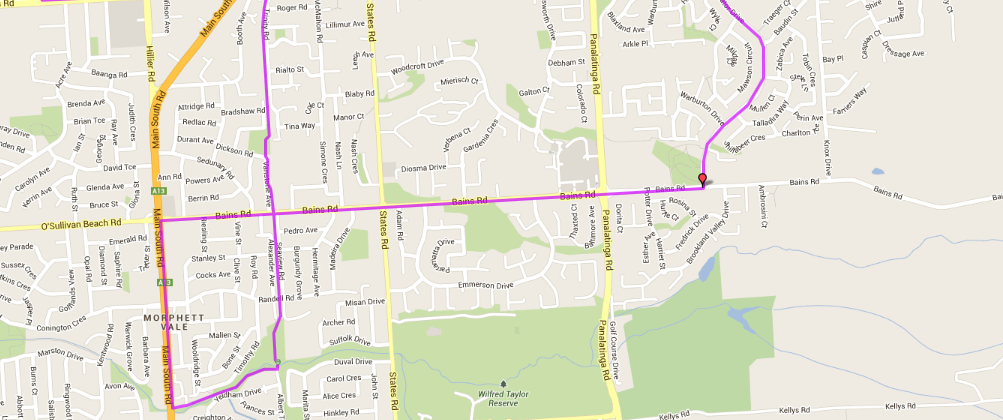 